Vadovaudamasi Lietuvos Respublikos vietos savivaldos įstatymo 6 straipsnio 22 ir 32 punktais, Lietuvos Respublikos kelių priežiūros ir plėtros programos finansavimo įstatymo 9 straipsnio 2 dalimi, Kelių priežiūros ir plėtros programos finansavimo lėšų naudojimo tvarkos aprašu, patvirtintu Lietuvos Respublikos Vyriausybės 2005 m. balandžio 21 d. nutarimu Nr. 447 „Dėl Lietuvos Respublikos kelių priežiūros ir plėtros programos finansavimo įstatymo įgyvendinimo“, Lietuvos Respublikos Vyriausybės 2004 m. vasario 11 d. nutarimu Nr. 155 „Dėl Kelių priežiūros tvarkos aprašo patvirtinimo“ ir Lietuvos Respublikos specialiųjų tyrimų tarnybos 2022 m. balandžio 4 d. antikorupcinio vertinimo išvada Nr. 4-01-2861, Kauno miesto savivaldybės taryba  n u s p r e n d ž i a: Pakeisti Finansavimo lėšų, skirtų Kauno miesto savivaldybės vietinės reikšmės keliams ir gatvėms tiesti, rekonstruoti, taisyti (remontuoti), prižiūrėti ir saugaus eismo sąlygoms užtikrinti, naudojimo ir skirstymo, objektų eiliškumo nustatymo tvarkos aprašą, patvirtintą Kauno miesto savivaldybės tarybos 2021 m. birželio 22 d. sprendimo Nr. T-272 „Dėl Finansavimo lėšų, skirtų Kauno miesto savivaldybės vietinės reikšmės keliams ir gatvėms tiesti, rekonstruoti, taisyti (remontuoti), prižiūrėti ir saugaus eismo sąlygoms užtikrinti, naudojimo ir skirstymo, objektų eiliškumo nustatymo tvarkos aprašo patvirtinimo“, ir išdėstyti jį nauja redakcija (pridedama). 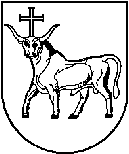 KAUNO MIESTO SAVIVALDYBĖS TARYBAKAUNO MIESTO SAVIVALDYBĖS TARYBASPRENDIMASSPRENDIMASDĖL KAUNO MIESTO SAVIVALDYBĖS TARYBOS 2021 M. BIRŽELIO 22 D. SPRENDIMO NR. T-272 „DĖL FINANSAVIMO LĖŠŲ, SKIRTŲ KAUNO MIESTO SAVIVALDYBĖS VIETINĖS REIKŠMĖS KELIAMS IR GATVĖMS TIESTI, REKONSTRUOTI, TAISYTI (REMONTUOTI), PRIŽIŪRĖTI IR SAUGAUS EISMO SĄLYGOMS UŽTIKRINTI, NAUDOJIMO IR SKIRSTYMO, OBJEKTŲ EILIŠKUMO NUSTATYMO TVARKOS APRAŠO PATVIRTINIMO“ PAKEITIMODĖL KAUNO MIESTO SAVIVALDYBĖS TARYBOS 2021 M. BIRŽELIO 22 D. SPRENDIMO NR. T-272 „DĖL FINANSAVIMO LĖŠŲ, SKIRTŲ KAUNO MIESTO SAVIVALDYBĖS VIETINĖS REIKŠMĖS KELIAMS IR GATVĖMS TIESTI, REKONSTRUOTI, TAISYTI (REMONTUOTI), PRIŽIŪRĖTI IR SAUGAUS EISMO SĄLYGOMS UŽTIKRINTI, NAUDOJIMO IR SKIRSTYMO, OBJEKTŲ EILIŠKUMO NUSTATYMO TVARKOS APRAŠO PATVIRTINIMO“ PAKEITIMO2022 m. gegužės 24 d.    Nr. T-2832022 m. gegužės 24 d.    Nr. T-283KaunasKaunasSavivaldybės merasVisvaldas Matijošaitis